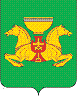 Контрольно-ревизионная комиссия Аскизского района Республики Хакасия 19 июня 2023 г.Информация (отчет) по результатам внешней проверки отчета  об исполнении  бюджета  муниципального образования Кызласского сельсовета Аскизского района Республики Хакасия за  2022 год.Основание для проведения экспертизы: Федеральный закон от 07.02.2011 г. № 6-ФЗ «Об общих принципах организации и деятельности контрольно-счетных органов субъектов Российской Федерации и муниципальных образований», Решение Совета депутатов Аскизского района от 27.12.2012 года № 93-рс «О Контрольно-ревизионной комиссии Аскизского района Республики Хакасия», Положение «О бюджетном процессе и межбюджетных отношениях в муниципальном образовании Кызласский сельсовет», утвержденным  решением Совета депутатов муниципального образования Кызласский сельсовет от 21.03.2017 года №53, п. 3.5 плана Контрольно-ревизионной комиссии Аскизского района Республики Хакасия на 2023 год, утвержденный приказом  от 30.12.2022 г. №33.Цель экспертизы: Контроль за исполнением бюджета муниципального образования Кызласского сельсовета Аскизского района за 2022 год.Предмет экспертизы: Отчет  об исполнении бюджета муниципального образования Кызласского сельсовета за 2022 год.По результатам внешней проверки отчета Администрации Кызласского сельсовета Аскизского района «Об исполнении бюджета муниципального образования Кызласского сельсовета Аскизского района за 2022 год» сформулированы основные выводы и предложения.Выводы1.Отчет  об исполнении бюджета муниципального образования Кызласский сельсовет за 2022 год представлен Администрацией Кызласского сельсовета в Контрольно-ревизионную комиссию Аскизского района своевременно. 2.Решением Совета депутатов муниципального образования Кызласский сельсовет от 24.12.2021 года №49  «О бюджете муниципального образования Кызласский сельсовет  на 2022 год» (ред. от 27.12.2022г.)  утверждены основные характеристики  местного бюджета  по доходам в сумме 19247,6тыс. рублей, по расходам  в сумме 20744,6 тыс. рублей, дефицит бюджета 1497,0 тыс. рублей. 3.В процессе исполнения местного в 2022 году в решение о бюджете на 2022 год 4 раза  вносились изменения. 4.По отчету Администрации муниципального образования Кызласский сельсовет, доходы местного бюджета за 2022 год составили 19113,1 тыс. рублей, что на 134,5 тыс. рублей, или на 0,7% ниже объема доходов, утвержденных решением о бюджете на 2022 год  от 27.12.2022 года №78. Расходы  местного бюджета составили  19661,3 тыс. рублей, что на 1083,3 тыс. рублей, или на 5,2% ниже объема расходов, утвержденных решением о бюджете на 2022 год  от 27.12.2022 года № 78. Превышение расходов над  доходами бюджета составило  548,2 тыс. рублей.5.В отчете об исполнении бюджета муниципального образования Кызласский сельсовет в целом за 2022 год уточненные годовые назначения по доходам увеличены  на сумму  4637,7 тыс. рублей, или на 31,7%.5.1.Налоговые доходы составили  в сумме 3191,0 тыс. рублей или на 124,1 тыс. рублей  или на  3,7%  ниже плана 2022 года (назначено3315,1 тыс. рублей) но на 328,1 тыс. рублей поступило больше, чем в предыдущем году (11,5%).5.2.Неналоговые доходы составили  в сумме 873,8 тыс. рублей, или на 10,7 тыс. рублей или на 1,2%  выше  утвержденного  плана  на 2022 годи на 70,9 тыс. рублей поступило меньше, чем в предыдущем году (7,5%).5.3.Безвозмездные поступления  исполнены  в сумме 15048,3 тыс. рублей, при плане 15069,4 тыс. рублей или на 99,9%.6.Решением Совета депутатов от 24 декабря 2021 года №49 «О бюджете муниципального образования Кызласский сельсовет на 2022 год» первоначально утверждены расходы  в сумме 14609,9тыс. рублей. В 2022 году в расходную часть  местного бюджета 4 раза вносились изменения в сторону увеличения на общую сумму 6134,7 тыс. рублей. В результате внесения изменений в решение о бюджете   расходы  местного бюджета на 2022 год утверждены в сумме 20744,6 тыс. рублей, исполнены в сумме 19661,3 тыс. рублей, что на 1083,32 тыс. рублей меньше уточненного объема расходов и 94,8% от плана.План по расходам в 2022 году  по сравнению с первоначальным планом увеличен на 6134,7 тыс. рублей, увеличение расходов произошло по 7 разделам из 9, в том числе:-«Общегосударственные вопросы» - на  1306,4 тыс. рублей;-«Национальная оборона» - на 2,7 тыс. рублей;-«Национальная экономика» - на 1970,0 тыс. рублей;-«Жилищно-коммунальное хозяйство» - на 1069,2 тыс. рублей;-«Культура и кинематография» - на 2824,7  тыс. рублей;-«Социальная политика» - на 9,0  тыс.  рублей.-«Физическая культура и спорт» - на 5 тыс. рублей.уменьшены:-«Национальная безопасность и правоохранительная деятельность» - на 0,6 тыс. рублей.-«Охрана окружающей среды» - по первоначальному плану запланировано 5,0 тыс. рублей, после внесения последних изменений – 0,0 тыс. рублей.6.1.В структуре разделов классификации расходов бюджета (приложения №№5,6 к заключению) основные расходы местного бюджета приходятся на следующие  разделы:-национальную экономику (43,7%), которые по итогам исполнения составили 8595,2 тыс. рублей, или 91,4% бюджетных назначений, что на 1379,6 тыс. рублей, или на 19,1% выше уровня прошлого года;-культуру, кинематографию (30,5%), которые по итогам исполнения составили 5992,7 тыс. рублей, или 98,3% бюджетных назначений, что на 1656,3 тыс. рублей, или на 38,2% выше уровня прошлого года;-общегосударственные вопросы (20,9%), по итогам исполнения составили 4100,1 тыс. рублей, или 97,4% бюджетных назначений, что на 161,3 тыс. рублей, или на 3,8%  ниже уровня прошлого года.Структура расходов местного бюджета за 2021 - 2022 годы по разделам классификации расходов бюджетов представлена в приложении №5 к Заключению.7.В 2022 году осуществлялась реализация мероприятий 3-х муниципальных программам  (МП), исполнение по которым составило 2903,5 тыс. рублей, или 85,9% от объемов, предусмотренных решением о бюджете, что на 8,9 процентных пункта ниже  среднего исполнения расходов бюджета (94,8%).Реализация программ в 2022 году характеризуется неравномерным финансированием расходов, так в объемах 100% профинансированы 1 программа  на сумму 396,4 тыс. рублей, удельный вес которых составил 13,7% от общей суммы программных расходов, на 99,4% профинансированы 1 программа на сумму 9,9 тыс. рублей, удельный вес которых составил 0,3%, 3 программа исполнена на 84,0% от общей суммы программных расходов.Наиболее типичные ошибки и недостатки, выявленные в отчетах об оценке эффективности реализации муниципальных  программ:-важнейшие целевые показатели программы не участвуют в расчете оценки эффективности программы:-в программах не разработаны и не утверждены целевые индикаторы (показатели) в увязке с программными мероприятиями; -неверно  рассчитан уровень достигнутых значений по всем программам, т.к. отсутствует взаимосвязь мероприятий с целевыми показателями (целевые показатели не установлены по мероприятиям).8.Общая сумма дебиторской задолженности по сравнению с началом отчетного года увеличилась на 4774,6 тыс. рублей и по состоянию на 31.12.2023года составила 6964,7 тыс. рублей (резкое увеличение произошло из-за заключенного Соглашения между Администрацией Кызласского сельсоветом и Министерством транспорта и дорожного хозяйства РХ на плановый период 2023-2024 года на сумму 6600,0 тыс. рублей, из которых освоено в 2022 году 1600,0 тыс. рублей). Сумма просроченной дебиторской задолженности составила 268,9 тыс. рублей, которая состоит из задолженности по налоговым доходам УФНС России по РХ.9. Общая сумма кредиторской задолженности за 2022 год по сравнению с прошлым годом увеличилась на 813,7 тыс. рублей и составила 2892,0 тыс. рублей. Основная доля кредиторской задолженности (49,2%) состоит из платежей по отчислениям по заработной плате. 27,4% от общего объема задолженности составляет не выплаченная заработная плата, а так же не исполняются обязательства по выплате доплат к пенсиям муниципальных служащих, которые составляют 15,1%.Предложения:1.При исполнении бюджета  2023 года учесть выявленные в ходе настоящей проверки отчета об исполнении бюджета  муниципального образования Кызласский сельсовет за 2022 год ошибки, расхождения и несоответствия.2.По всем муниципальным программам за 2022 год провести перерасчет оценки эффективности реализации муниципальных программ с учетом установления и корректировки целевых показателей и реализованных мероприятий, (согласно Постановлению от 21.07.2022 г. № 33 «Об утверждении Порядка разработки, утверждения, реализации и оценки эффективности муниципальных программ муниципального образования Кызласский сельсовет Аскизского района Республики Хакасия»), позволяющей установить степень достижения целей и задач муниципальной программы в зависимости от конечных результатов. 3.Принять меры по сокращению просроченной дебиторской и кредиторской задолженности.4.В течение месяца со дня утверждения отчета об исполнении бюджета муниципального образования Кызласского сельсовета за 2022 год, представить письменную информацию о проделанной работе.5.Рекомендовать Совету депутатов муниципального образования Кызласский сельсовет утвердить  отчет «Об исполнении бюджета муниципального образования Кызласский сельсовет за 2022 год».6. Отчет Администрации Кызласского сельсовета Аскизского района «Об исполнении бюджета муниципального образования Кызласского сельсовета Аскизского района за 2022 год» утвержден на сессии Совета депутатов Кызласского сельсовета Аскизского района четвертого созыва 11 мая 2023 года.ПредседательКонтрольно-ревизионной комиссии Аскизского района                                                           Л.Ф.Чебодаева    Ул. Суворова, д. 2, с. Аскиз, Республика Хакасия, 665700    тел.8 (3945) 9-16-23, факс 8 (3945) 9-16-23                                               ОГРН 1071902000103,  ИНН 1905009153, КПП 190501001